Norwegian University of Science and Technology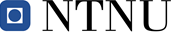 Assessment of PhD thesisAssessment Committee: (name, title and workplace)Evaluation of thesisConclusion:Suggested revisions (c.f. § 15.2 in the PhD Regulations):PhD candidate:PhD programme:Title of thesis:1st opponent:2nd opponent:Additional members of the committee and administrator:Short description of the format of the thesis (monograph/ collection of papers) and the type of work involved (i.e. theoretical/empirical). Consider whether the thesis is an independent and comprehensive piece of work of high academic standard:Consider the methodical, theoretical and empirical bases, documentation, treatment of literature and form of presentation in the thesis. Consider whether the material and methods applied are relevant to the issues raised in the thesis, and whether the arguments and conclusions are tenable:Does the thesis contribute to new knowledge to the discipline?Consider to what extent the candidate’s contribution to joint publication can be identified and whether the candidate is solely responsible for a sufficient part og the thesisConcluding remarks (e.g. reasons for dissent among the committee members must be stated here):The assessment committee has found the thesis to be worthy of a public defence.The assessment committee recommends that the Faculty permit the candidate to make minor revisions to the thesis before the committee submits its final report. The committee is to provide a written list of the specific items that the candidate must revise.If the Faculty allows minor revisions to the thesis, a deadline normally not exceeding three (3) months is to be set for completing such revisions.The assessment committee finds that extensive changes related to theory, hypothesis, material or methods used in the thesis are needed in order to deem the thesis worthy of a public defence, the committee reject the thesis. A PhD thesis that has not been found worthy of public defence may be resubmitted for assessment in revised form no earlier than six (6) months after the Faculty has made is decision. A PhD thesis may only be reassessed once.Signatures1st opponent2nd opponentMember of the assessment Committee and administrator(Date & Place)(Date & Place)(Date & Place)